misIóN PERMANENTE del URUGUAY ante LA OFICINA DE LAS NACIONES UNIDAS Y LAS ORGANIZACIONES INTERNACIONALES CON SEDE EN GINEBRA37 SESIÓN DEL GRUPO DE TRABAJO DEL EXAMEN PERIÓDICO UNIVERSAL EXAMEN DE MYANMAR25 de enero de 2021RECOMENDACIONES DE URUGUAYDamos la bienvenida y agradecemos a Myanmar la presentación de su informe. Uruguay aplaude la ratificación del Pacto de Derechos Económicos, Sociales y Culturales y del Protocolo Facultativo a la Convención de Derechos del Niño. Esperamos la pronta firma del Pacto de Derechos Civiles y Políticos, también.Con espíritu constructivo, Uruguay recomienda:   Sustituir la Ley de Ciudadanía de 1982 por una ley que proteja contra la apatridia, prohíba la privación arbitraria de la nacionalidad y reconozca ese derecho a las comunidades minoritarias del país.Autorizar y facilitar el establecimiento de una oficina país de la Alta Comisionada para Derechos Humanos con mandato comprensivo y acceso a todo el territorio. Promover un entorno seguro para que defensores de derechos humanos, periodistas y abogados realicen su trabajo de forma segura y libre de actos de intimidación, acoso o represalias. Muchas gracias. 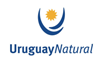 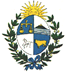 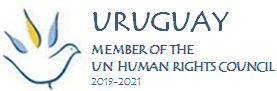 